ELŐTERJESZTÉSTiszavasvári Város Önkormányzata Képviselő-testületének2018. május 31-én tartandó rendes testületi üléséreAz előterjesztés tárgya: A jelzőrendszeres házi segítségnyújtásra vonatkozó 2018. évi támogatási szerződés elfogadásárólMelléklet: -Az előterjesztés előadója: Sipos Ibolya általános helyettesítésre megbízott alpolgármesterAz előterjesztés témafelelőse: Petruskáné dr Legeza Tímea – osztályvezetőÜgyiratszám: 154/2018.Az előterjesztést véleményező bizottságok a hatáskör megjelölésével:Az ülésre meghívni javasolt szervek, személyek:Egyéb megjegyzés: nincs……………………………………………………………………………………………Tiszavasvári, 2018. május 22.                                                                              Petruskáné dr. Legeza Tímea                                                                                        témafelelős    Tiszavasvári Város Polgármesterétől4440 Tiszavasvári, Városháza tér 4. sz.Tel.: 42/520–500 Fax.: 42/275–000 e–mail: tvonkph@tiszavasvari.huTémafelelős: Petruskáné dr. Legeza TímeaE L Ő T E R J E S Z T É S- a Képviselő-testülethez -A jelzőrendszeres házi segítségnyújtásra vonatkozó 2018. évi támogatási szerződés elfogadásárólTisztelt Képviselő-testület!Tiszavasvári Város Önkormányzata Képviselő-testülete a „Jelzőrendszeres házi segítségnyújtás 2018. évi finanszírozása, nyilatkozat szerződéses összeg elfogadásáról, szerződéskötési szándékról” szóló 95/2018. (IV.26.) Kt. számú határozatával az alábbiakról döntött:„Szociális és Gyermekvédelmi Főigazgatóság (a továbbiakban: SZGYF) SZGYF-IKT-2172-4/2018. számú megkeresésére, a Kornisné Liptay Elza Szociális és Gyermekjóléti Központ (a továbbiakban: Kornisné Központ) 4440 Tiszavasvári, Vasvári Pál u. 87. sz. alatti intézmény által – ellátási szerződés keretében állami feladatként – működtetett jelzőrendszeres házi segítségnyújtás finanszírozása vonatkozásában az alábbiak szerint nyilatkozik:Az SZGYF fenti hivatkozási számú megkeresésben, „A 2018. évre meghatározott működési támogatás összege:alaptámogatás: 500 000.-Ft.,teljesítménytámogatás: 4.182.000.-Ft.,összes működési támogatás: 4.682.000.-Ft.” szövegrészben 2018. január 01- 2018. december 31. napjáig terjedő finanszírozási időszakra meghatározott összeg elfogadásáról dönt, kifejezi szerződéskötési szándékát.”Fenti szándéknyilatkozat megküldésre került az SZGYF részére, melynek alapján a főigazgatóság elkészítette az JHS-160/0-2018. számú finanszírozási szerződést, melyet a határozat-tervezet mellékleteként javaslok elfogadni.Fentiek alapján kérem a tisztelt képviselő-testületet, hogy az előterjesztést megtárgyalni, a határozat-tervezetet elfogadni szíveskedjen.Tiszavasvári, 2018. május 22.	                                                                              			                 Sipos Ibolyaáltalános helyettesítésre  megbízott alpolgármesterHATÁROZAT-TERVEZETTiszavasvári Város ÖnkormányzataKépviselő-testületének……./2018. (……….) Kt. számú határozataA jelzőrendszeres házi segítségnyújtásra vonatkozó 2018. évi támogatási szerződés elfogadásárólTiszavasvári Város Önkormányzata Képviselő-testülete „A jelzőrendszeres házi segítségnyújtásra vonatkozó 2018. évi támogatási szerződés elfogadásáról” szóló előterjesztéssel kapcsolatban az alábbi határozatot hozza:A határozat 1. melléklete szerinti tartalommal elfogadja a Szociális és Gyermekvédelmi Főigazgatóság (székhely: 1132 Budapest, Visegrádi u. 49. adószám: 15802107-2-41, képviseli: Bátori Zsolt Főigazgató) és Tiszavasvári Város Önkormányzata (székhely: 4440 Tiszavasvári, Városháza tér 4. szám, adószám: 15732468-2-15, bankszámla száma: 11744144-15404761, képviseli: dr. Fülöp Erik polgármester) közötti, a jelzőrendszeres házi segítségnyújtásra vonatkozó feladat-ellátási szerződést.Határidő: azonnal	Felelős: Sipos Ibolya általános helyettesítésre megbízott alpolgármester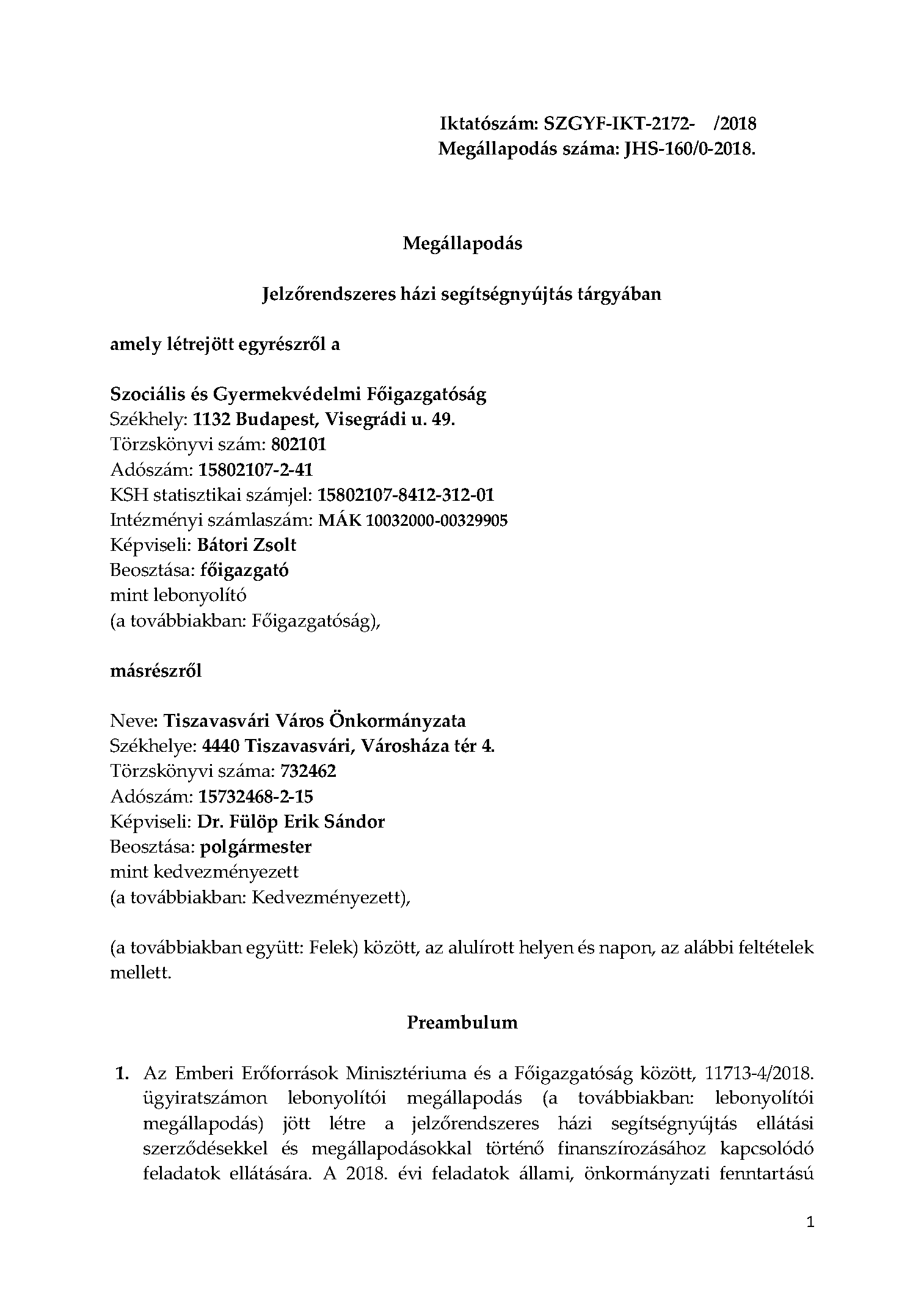 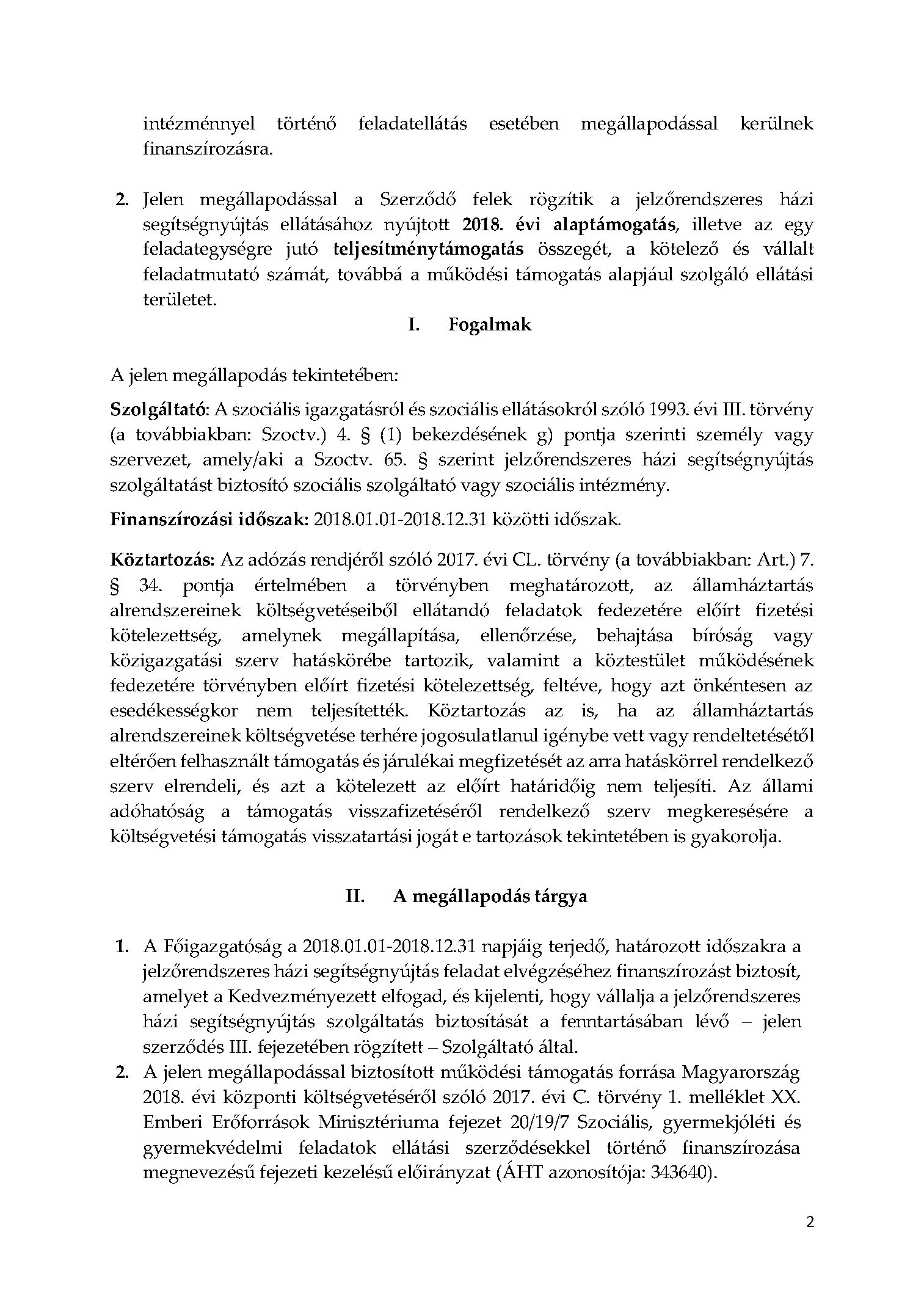 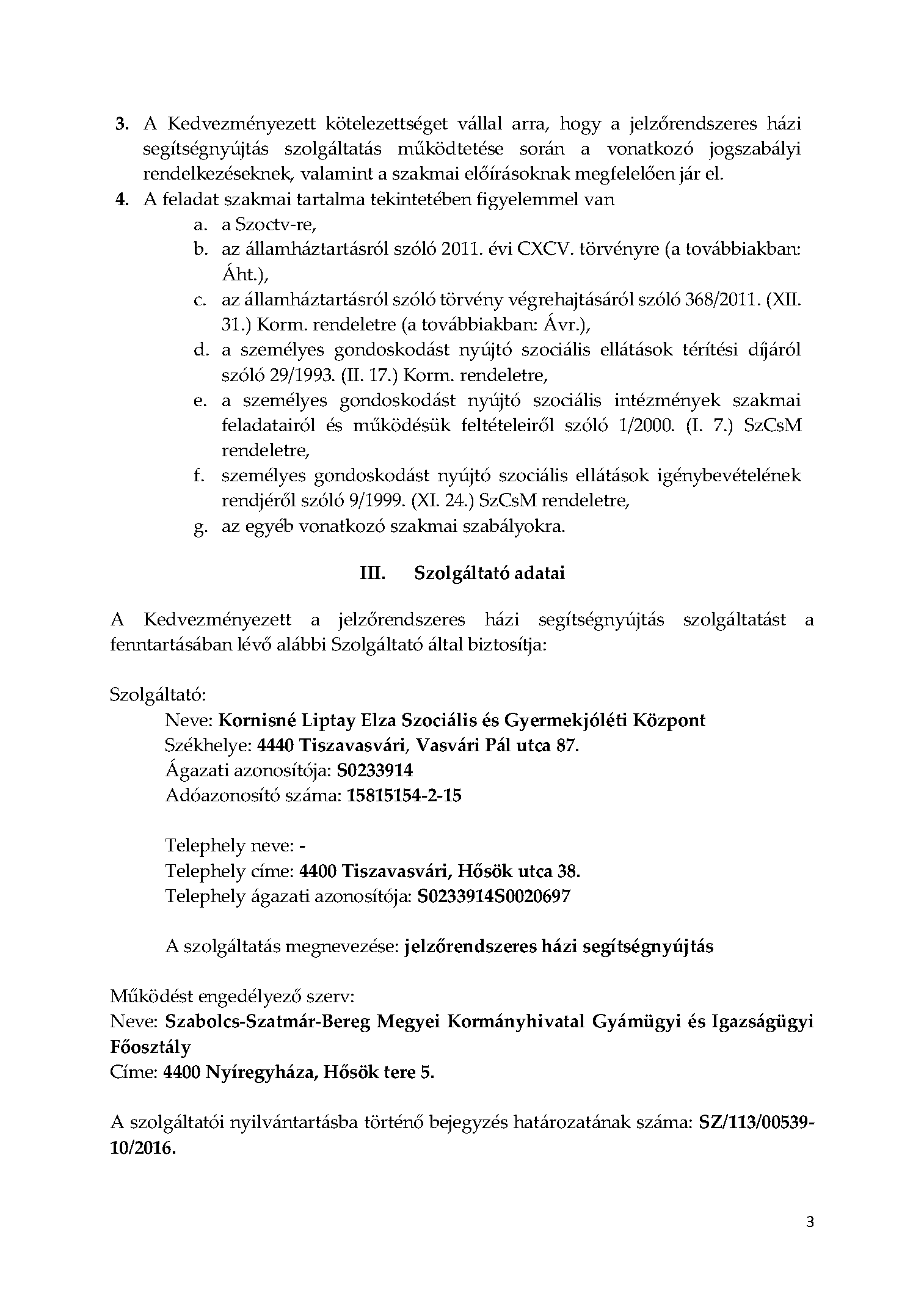 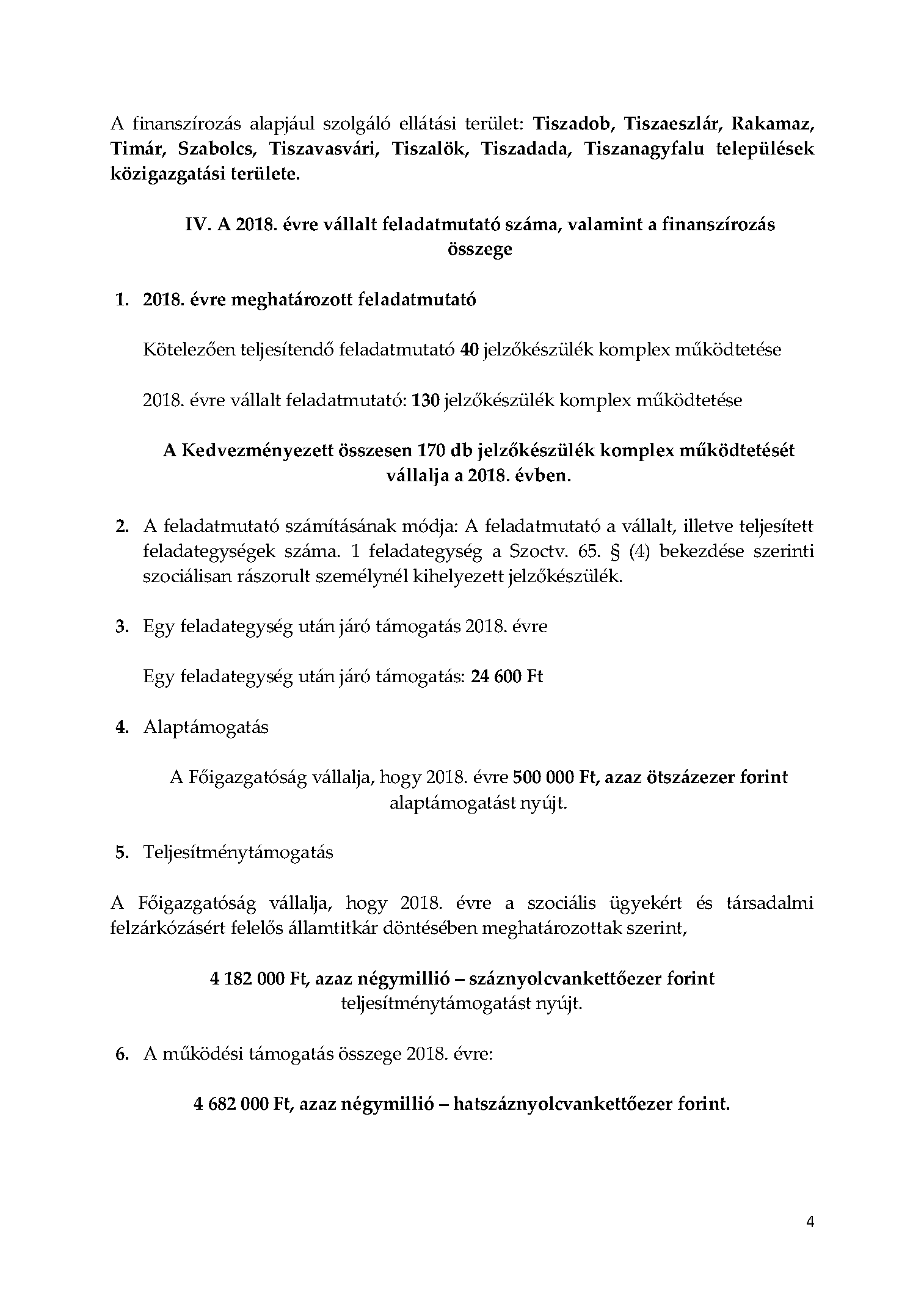 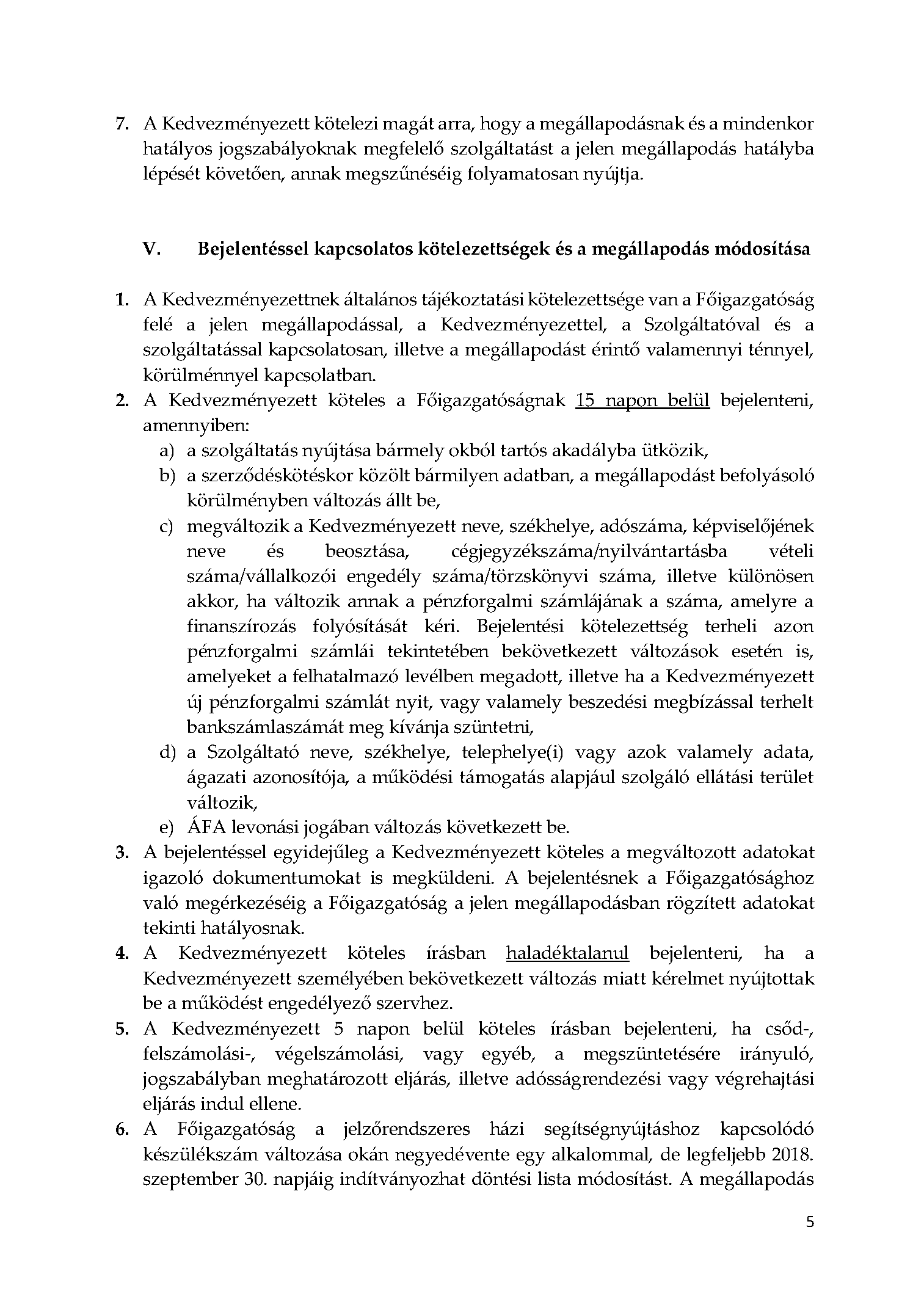 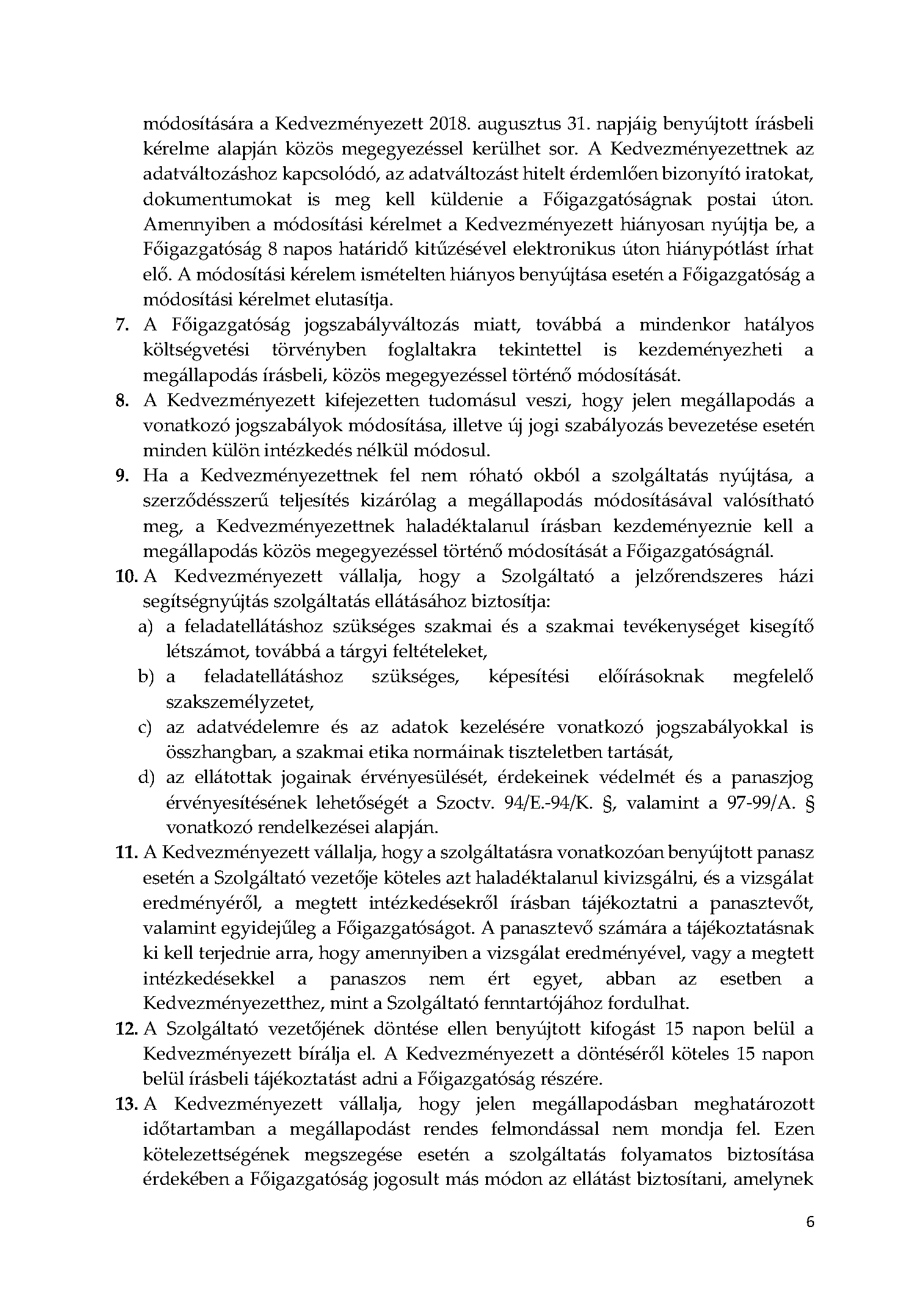 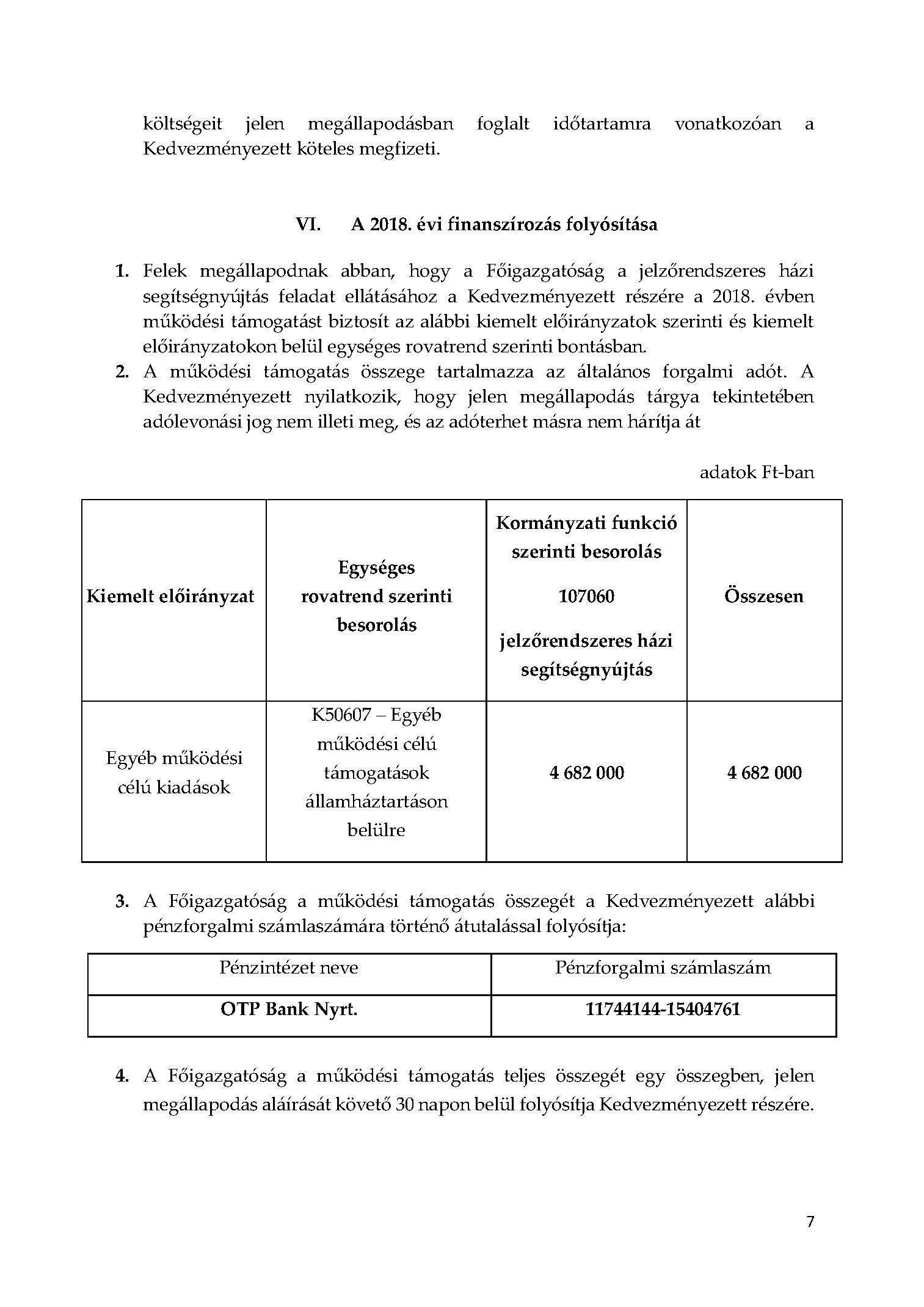 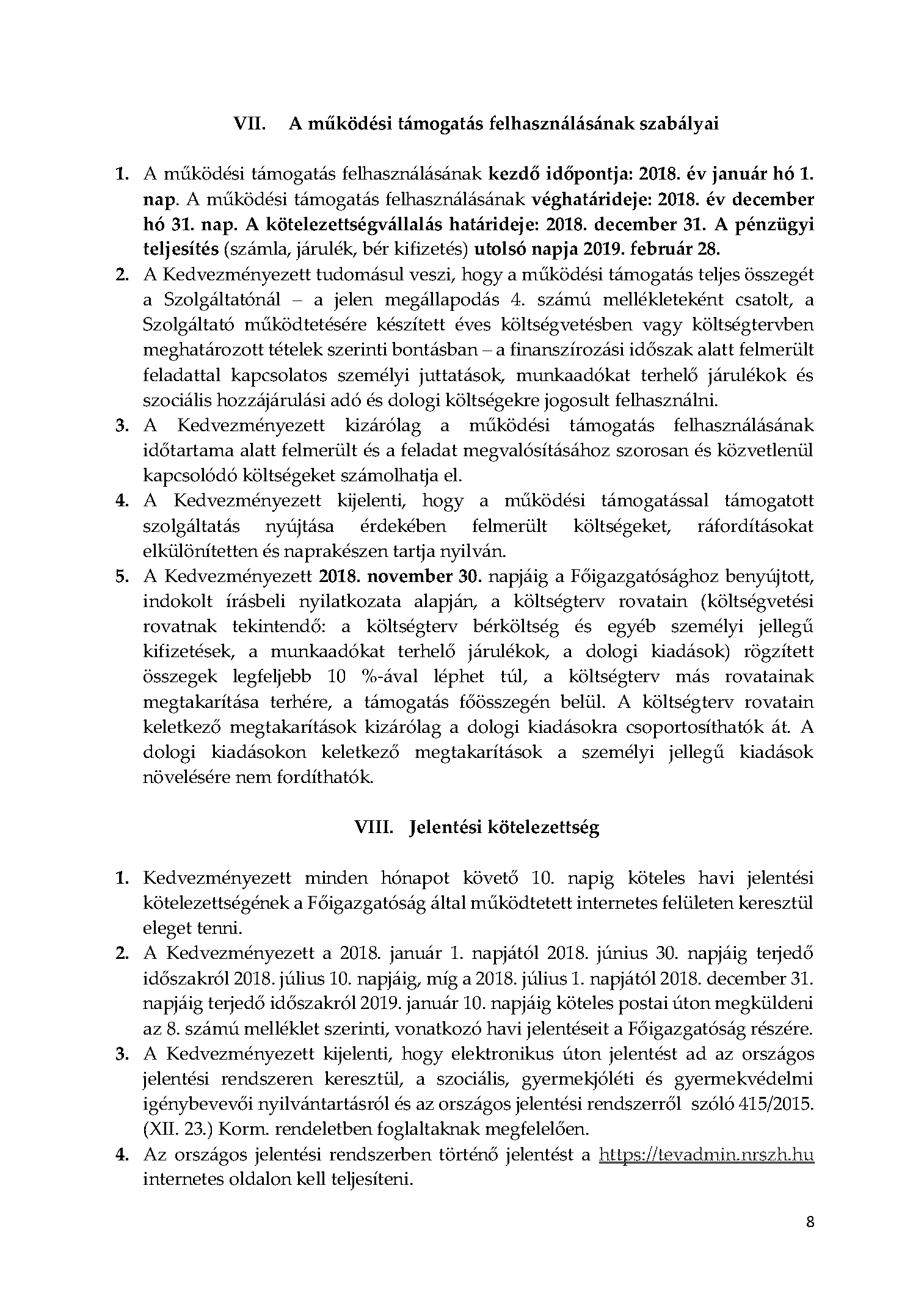 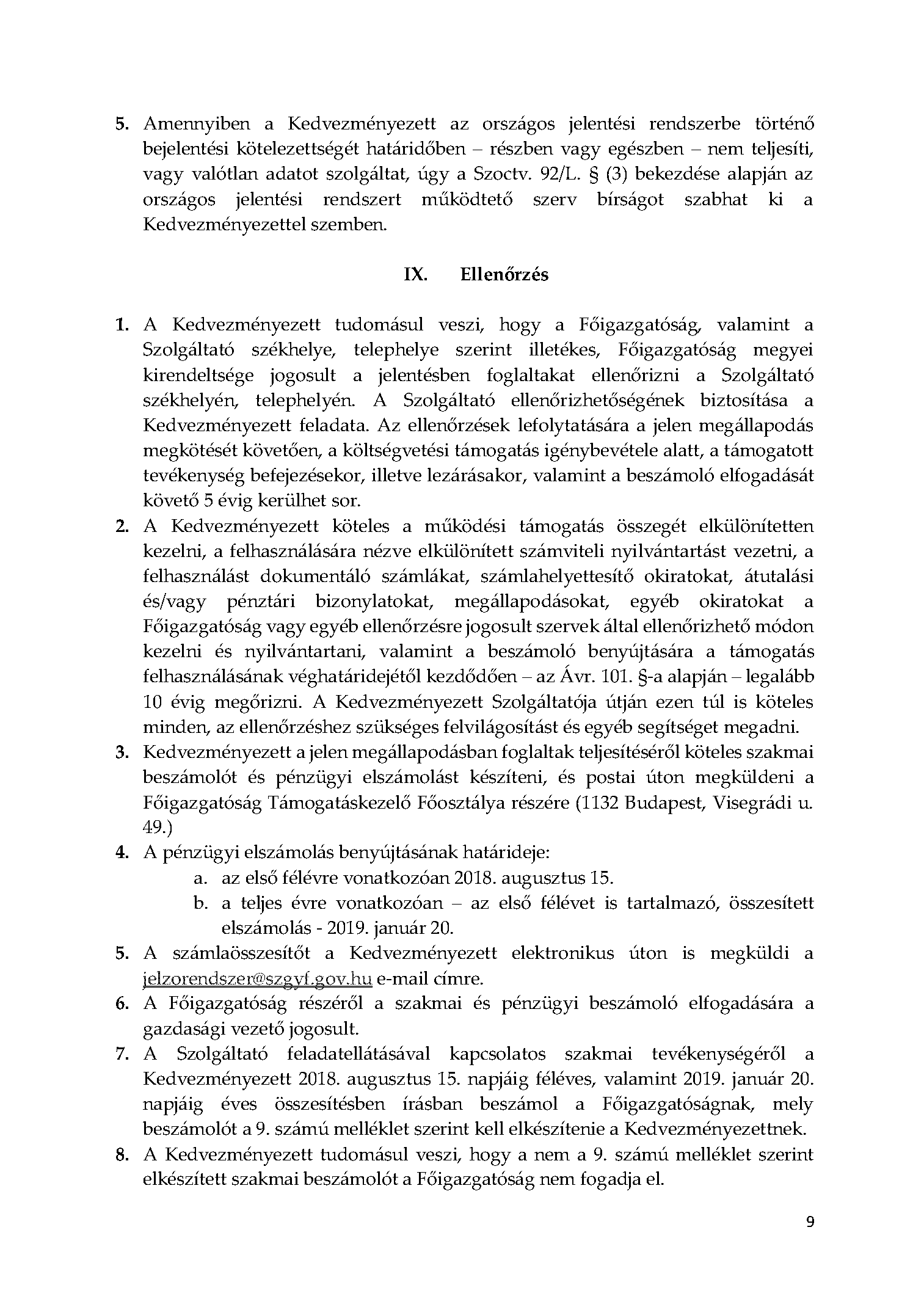 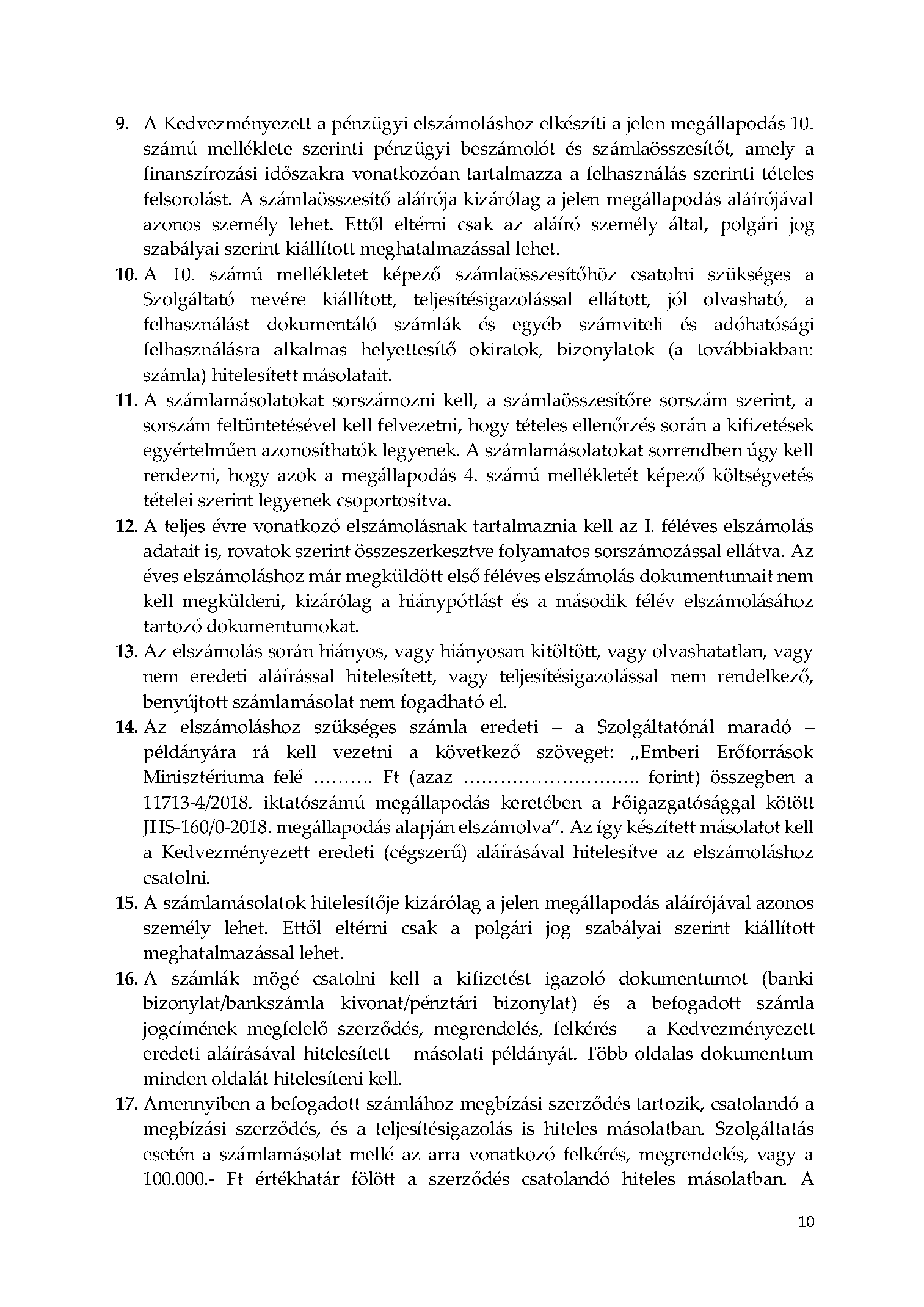 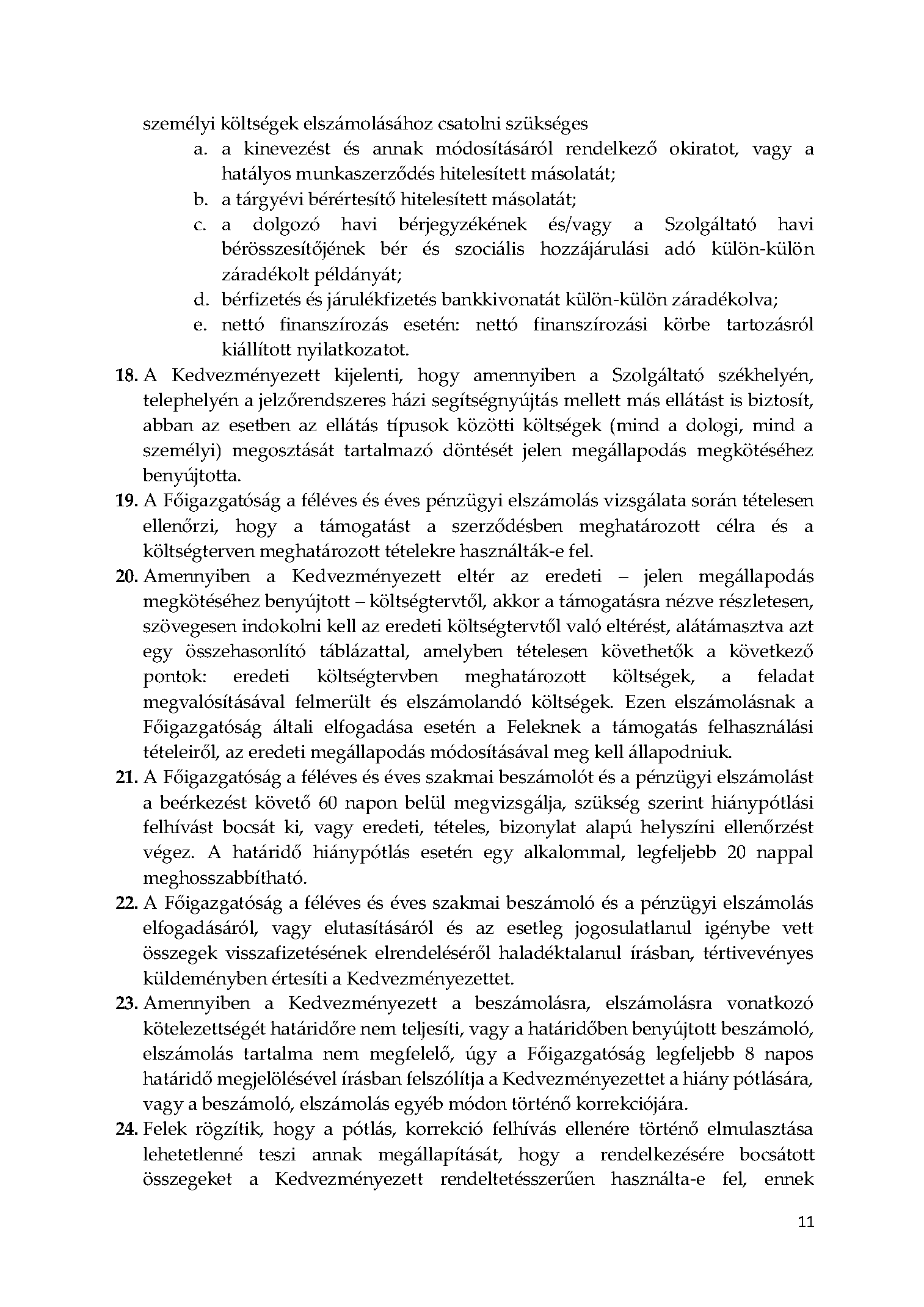 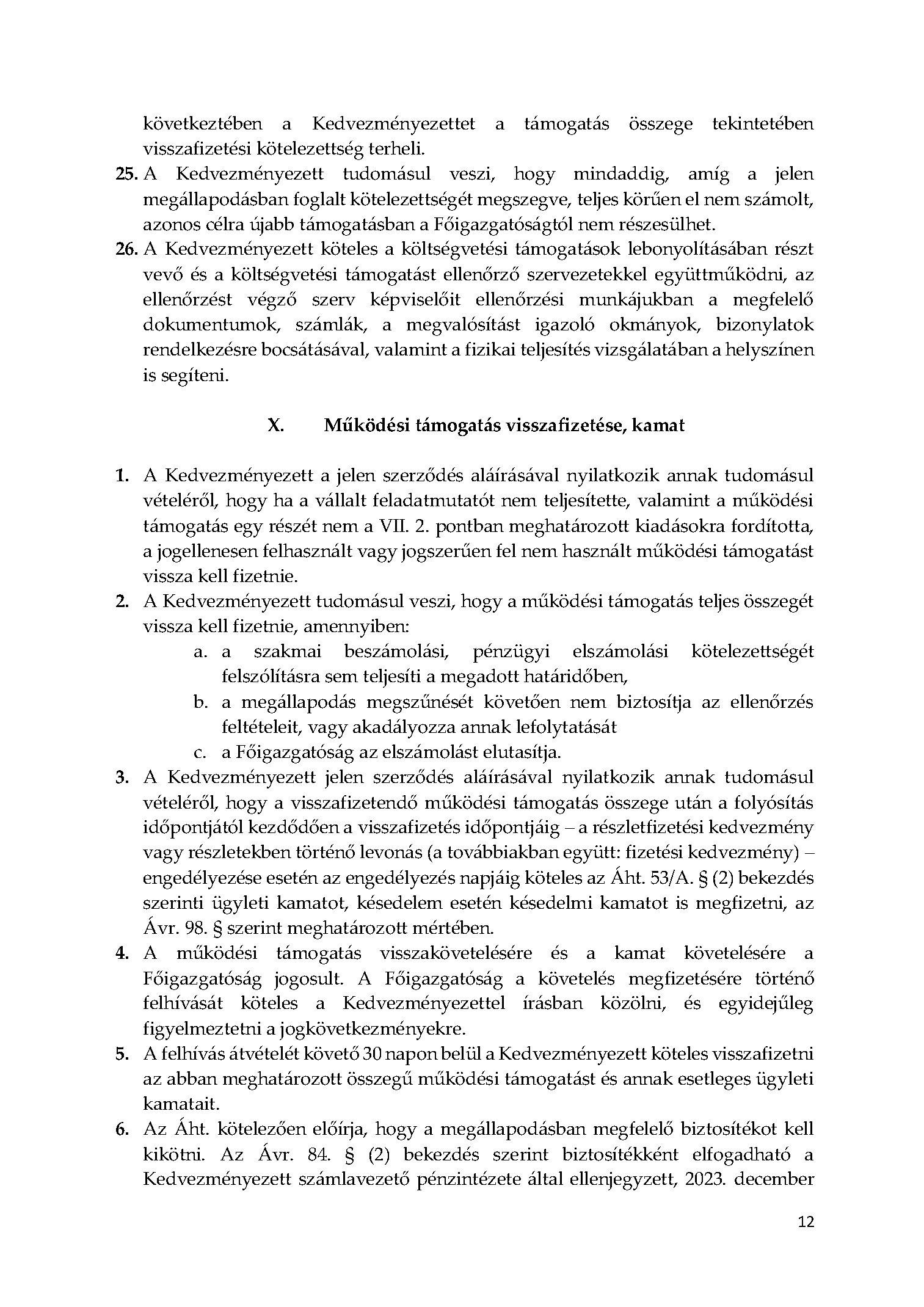 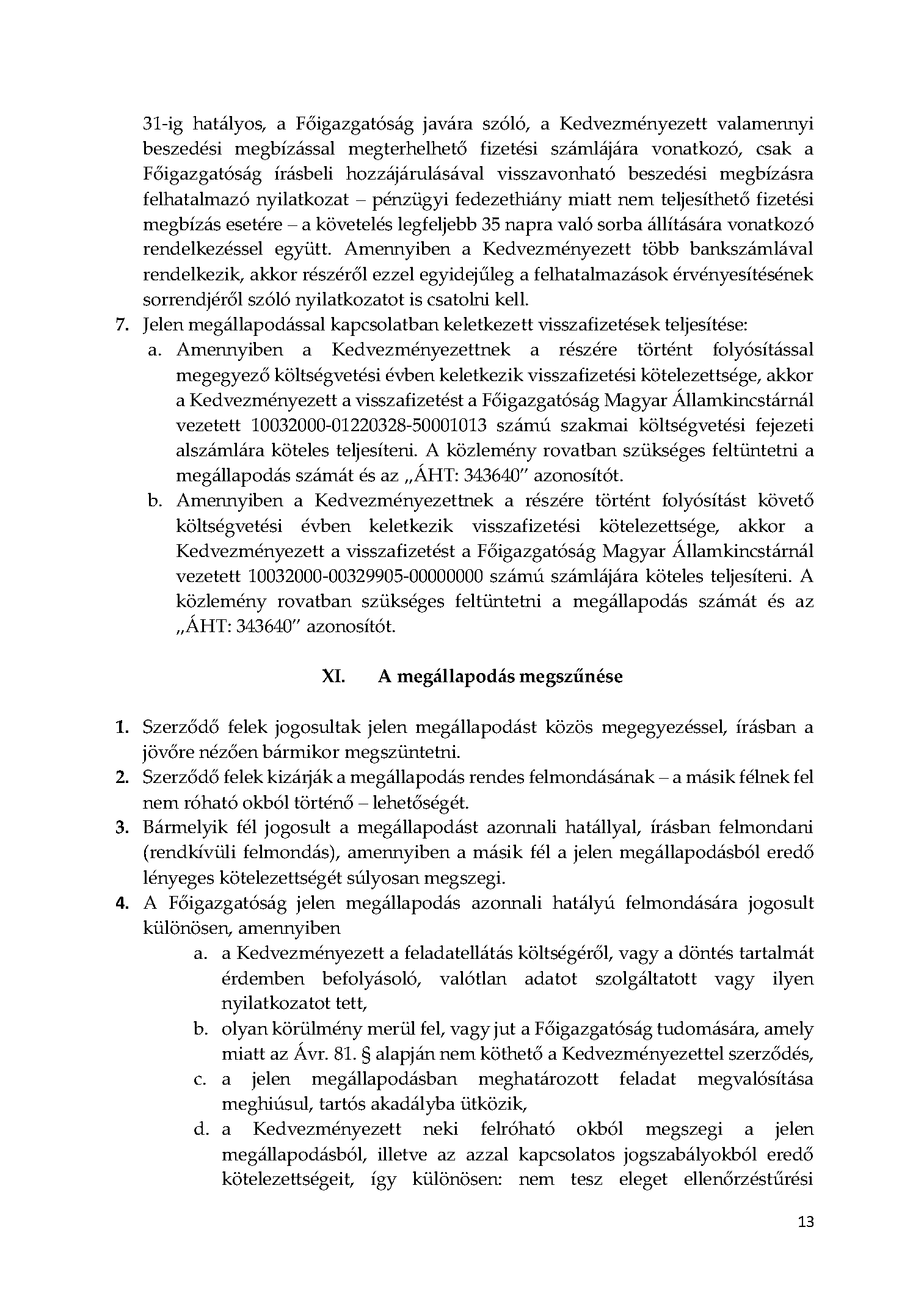 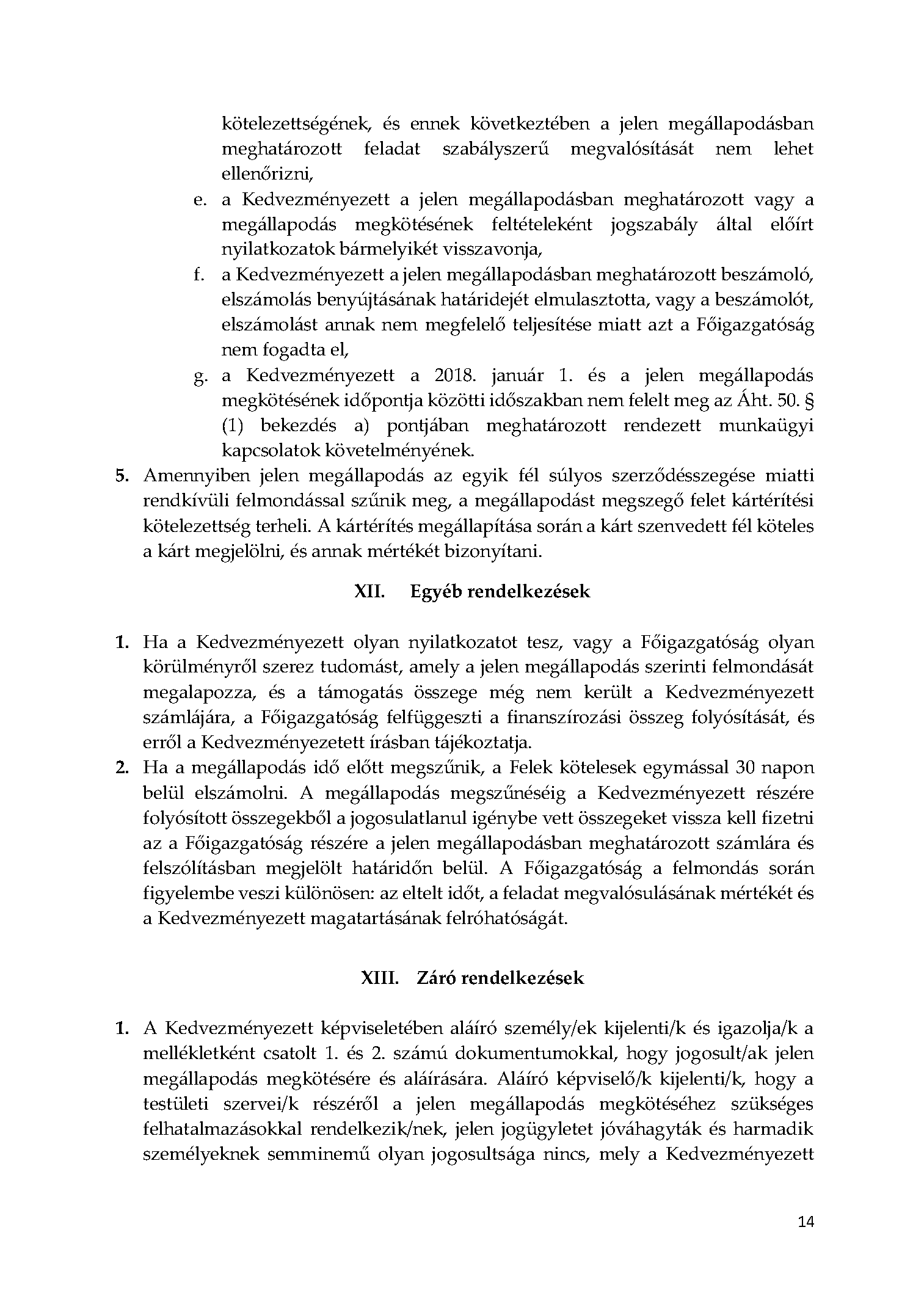 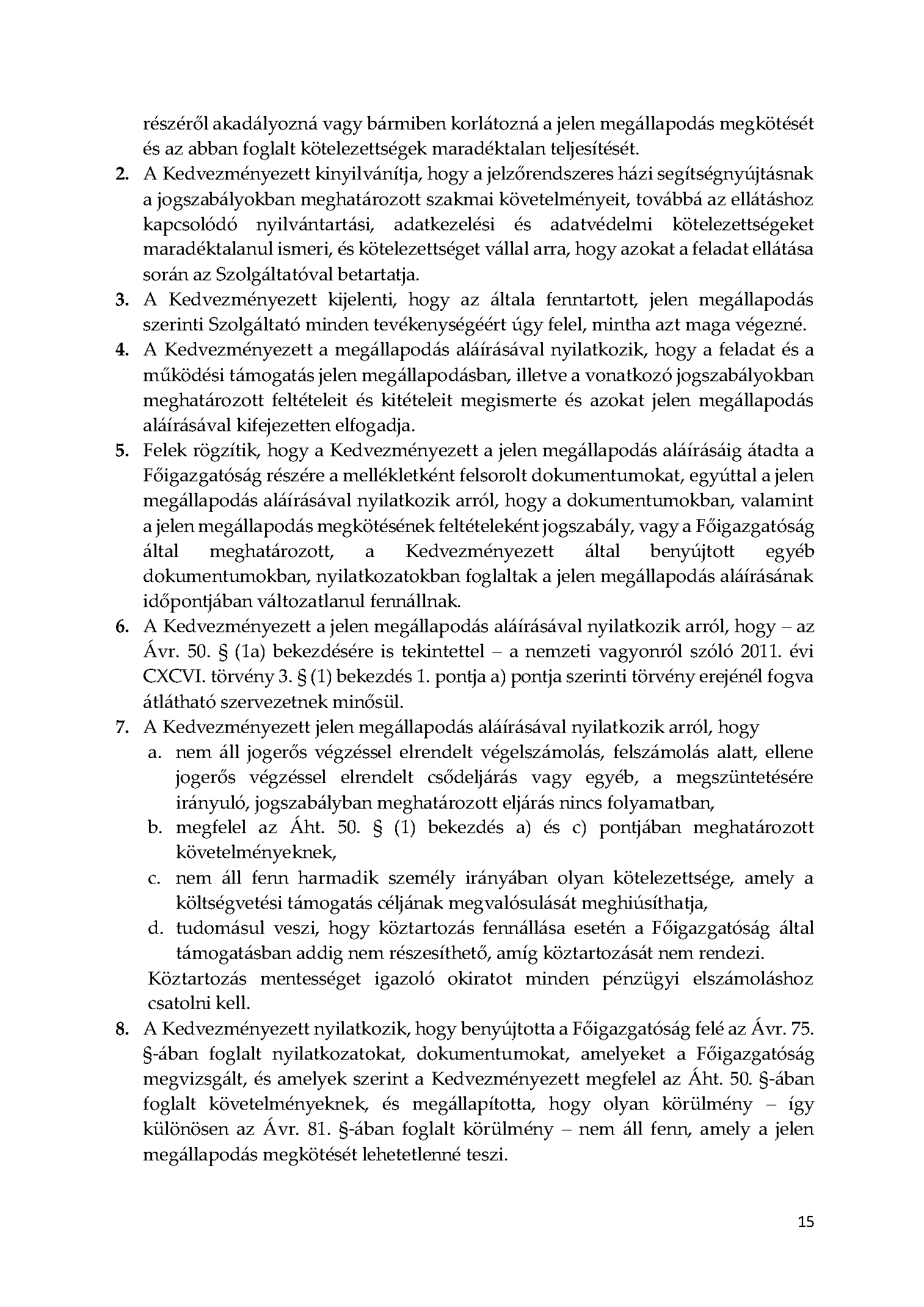 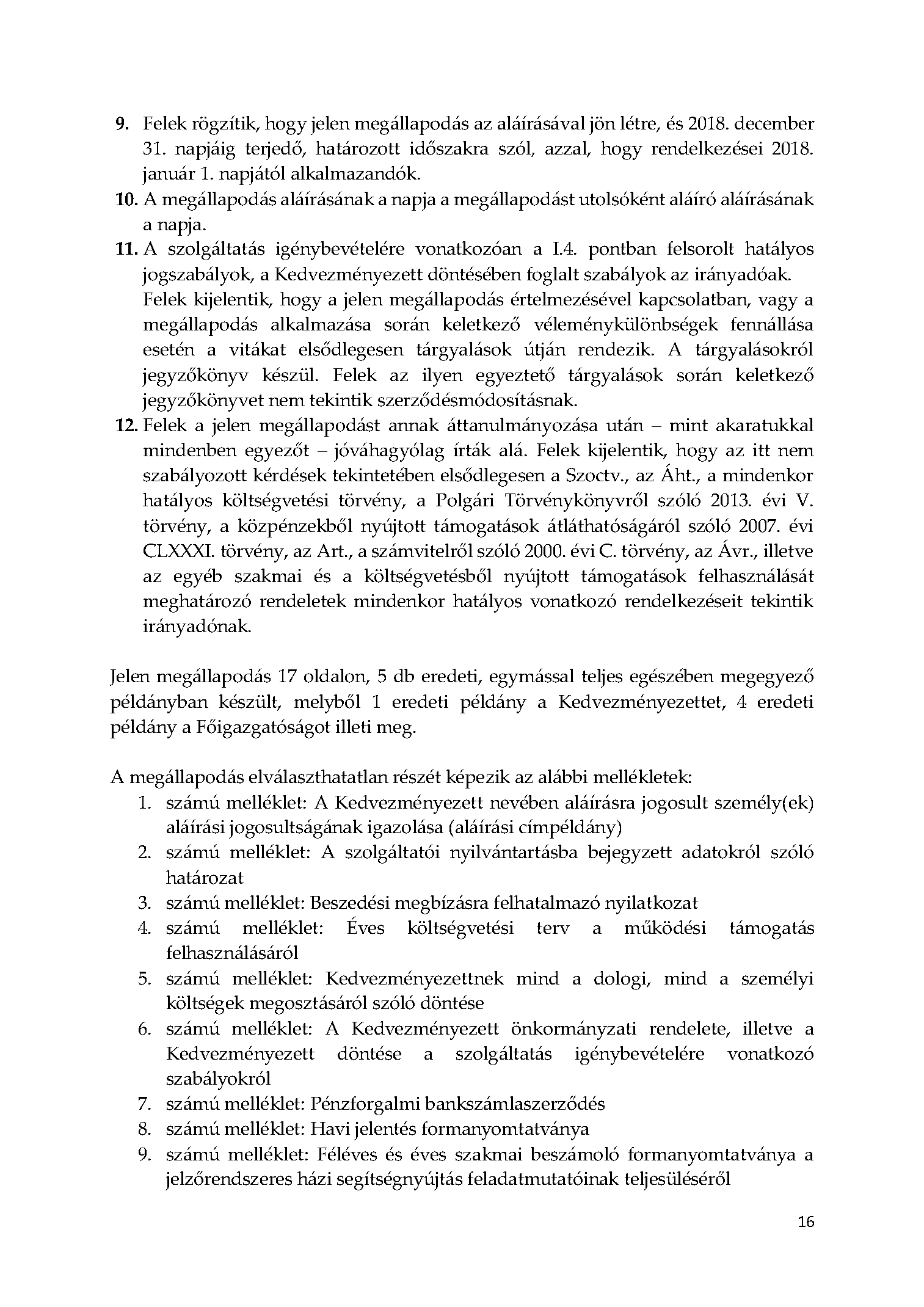 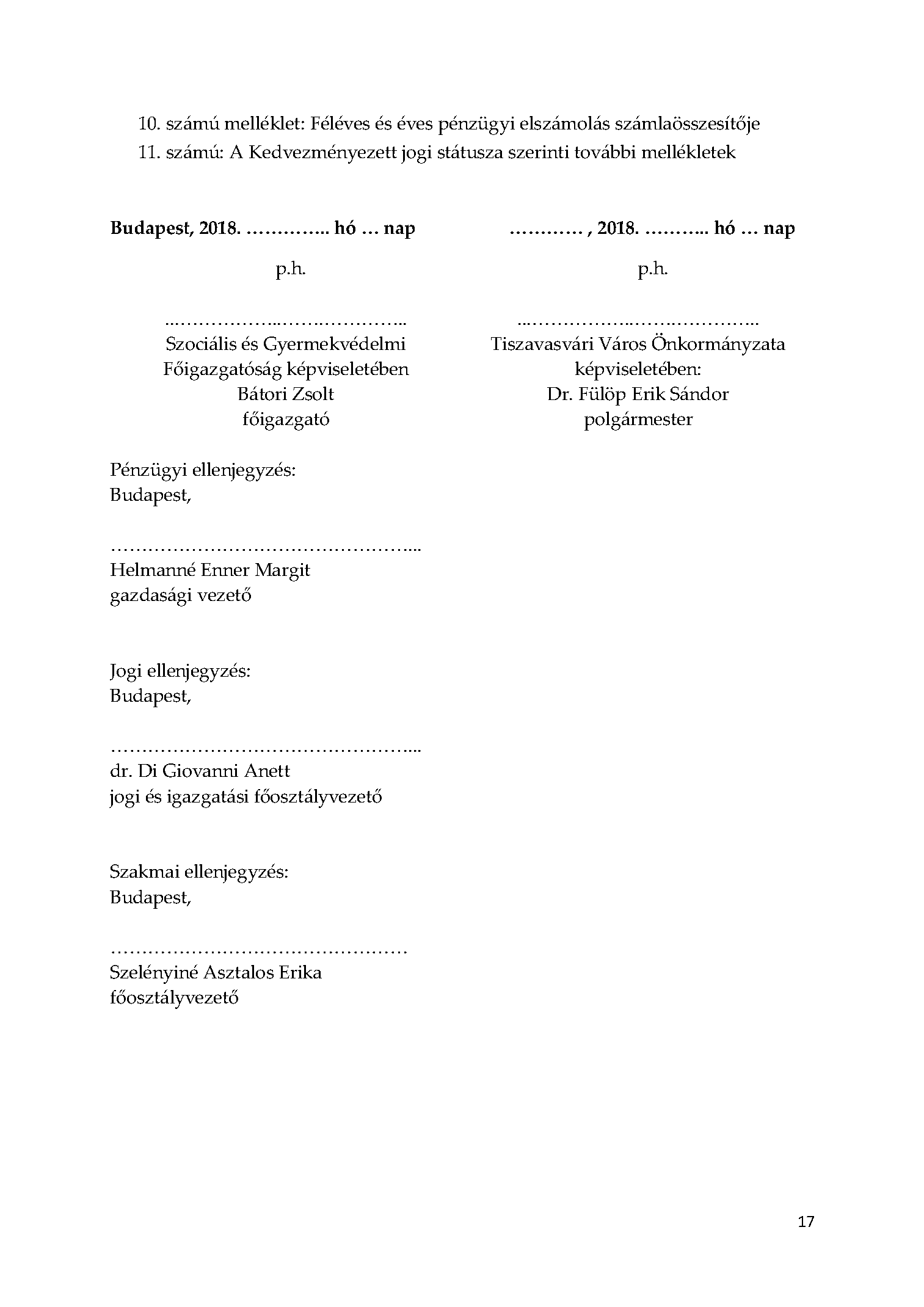 BizottságHatáskörPénzügyi és Ügyrendi BizottságSZMSZ 4. melléklet 1.30 pontjaSzociális és Humán BizottságSZMSZ 5. melléklet 1.11 pontjaNácsáné dr. Kalán Eszter HajnalkaKornisné Központ intézményvezetőkalaneszter@gmail.comszeszk@gmail.com